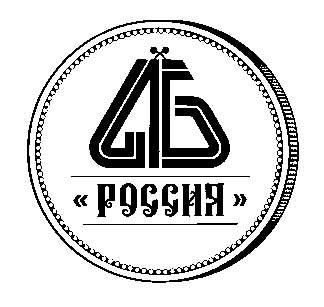 Протокол заседанияКомитета по банковскому законодательствуАссоциации «Россия»Дата проведения заседания: «25» ноября 2020 года.Форма заседания: очная, с использование средств видеоконференцсвязиПредседательствующий: Лебедева П.К.Участие в заседании приняли: Абрамов А.В. (ПАО Банк «ФК Открытие»), Абрамов С.И. (ПАО Банк «ФК Открытие»), Алексеева С.В. (ПАО «МКБ»), Анненков К.П. (МСП Банк), Артюх К.Ю. (Ассоциация Россия), Асташкин Н.Ю. (ПАО Сбербанк), Батуев А.А. (ПАО Сбербанк), Брохович Б. (ООО МКК "Джет Мани Микрофинанс"), Бурша Н.В. (АО «Совкомбанк»), Вараксин А.Е. (ПАО "ЧЕЛИНДБАНК"), Варюшкина Н.И. (ПАО Сбербанк), Верза Е. (РГС Банк), Веселка О.Н. (ООО КБ "Алтайкапиталбанк"), Гаврилюк О.В. (ПAO «Промсвязьбанк»), Горячева А.Р.(Газпромбанк), Грахова Ю.А. (АО АКБ «НОВИКОМБАНК), Гузнер Д.С. (ПАО Банк «ФК Открытие»), Долганов А. (ПАО КБ "Центр-инвест"), Евсеенко Е. (ООО «Хоум Кредит энд Финанс Банк»), Зайцева Н. (ООО «Экспобанк»), Замковая Т.Ю. (ПАО Сбербанк), Зорин А.В. (ПАО Банк «ФК Открытие»), Зотова М.Д. (Ассоциация «Россия»), Калашникова Т.Н.(ПАО Сбербанк), Кандаурова В.В. (ООО «Экспобанк»), Клименко С.А. (Ассоциация «Россия»), Коваль Д.В. (ПАО Сбербанк), Козырев П. (ПАО Сбербанк),  Конусов Л.А. ("Россельхозбанк"), Косолапов С.В. (ПАО Сбербанк), Кравчук А.В. (ПАО Сбербанк), Лебедева П.К. (ПАО РОСБАНК), Литвинов Е.А. (ПАО Сбербанк), Мазурова О.В. (КИВИ Банк), Мишин Н.С. (ПАО РОСБАНК), Мурзина Т.Н. (ПАО Сбербанк), Мухаметшин Р.Р. (ПАО Банк ЗЕНИТ), Мягкова Т.П.(ООО «Хоум Кредит энд Финанс Банк»), Нерезенко Е.В. (ПАО "БАНК УРАЛСИБ"), Павловская А.В. (ПАО Сбербанк), Панова И.Г. (ПАО «Банк ЗЕНИТ»), Парликов Д.В. (ПАО Сбербанк), Поликарпова Т.Ю. (ПАО РОСБАНК), Пура М.Р. (ПАО РОСБАНК), Розенцвет А.В. (Национальное рейтинговое агентство), Сафонов А.И. (ПАО Банк «ФК Открытие»), Смирных А. (ПАО Сбербанк), Сумина О. (ООО «Хоум Кредит энд Финанс Банк»), Трофимова Е.С. (АО АКБ «НОВИКОМБАНК), Ушаков Д.А. (Банк ВТБ (ПАО)), Федорченко И.Н. (ПАО Сбербанк), Хохрина Г.А. (АКБ «Алмазэргиэнбанк»), Чайковская П.В. (ПАО КБ «Восточный»), Шепель М.В. (ПАО РОСБАНК), Янчук Я.Ю. («Экспобанк»).Повестка заседания:	О проекте федерального закона № 1045211-7 «О внесении изменений в статью 7 Федерального закона «О потребительском кредите (займе)».О проекте федерального закона № 1049782-7 «О внесении изменений в Федеральный закон «О потребительском кредите (займе)»».О проекте федерального закона «О внесении изменений в статью 54 Федерального закона «Об ипотеке (залоге недвижимости)» в части снятия с регистрационного учета».Содержание заседания:О проекте федерального закона № 1045211-7 «О внесении изменений в статью 7 Федерального закона «О потребительском кредите (займе)».Выступили: Лебедева П.К., Федорченко И.Н., Косолапов С.В., Брохович Б., Сафонов А.И., Ушаков Д.А., Мазурова О. и другие.Лебедева П.К. представила участникам заседания проект федерального закона № 1045211-7 «О внесении изменений в статью 7 Федерального закона «О потребительском кредите (займе)», предусматривающий обязанность кредитных организаций предоставлять письменные объяснения с указанием причин в случае отказа заемщику в выдаче кредита (займа). В ходе обсуждения этого вопроса было отмечено, что норма, обязывающая банки сообщать о причинах отказа в предоставлении кредита, как она сформулирована в законопроекте, не способствует раскрытию клиенту его возможности по кредитованию, но при этом увеличит операционные расходы кредитных организаций. Указание причин отказа может быть непонятно клиентам вследствие недостаточного уровня финансовой грамотности, что будет выражаться негативной реакцией клиентов в адрес кредитных организаций и соответствующим ростом жалоб и споров. При этом предоставить клиенту мотивированный ответ о причинах отказа представляется крайне затруднительным в виду действия режима коммерческой тайны в отношении применяемых банками скорингов моделей. В то же время действующее законодательство предоставляет заемщику достаточный набор инструментов для получения полной информации о своем кредитном потенциале, включая бесплатную возможность запрашивать в БКИ кредитную историю и узнавать свой персональный рейтинг. По итогам обсуждения было принято решение направить позицию банковского сообщества регулятору и в профильный комитет Госдумы.Принято решение:Поручить Ассоциации «Россия» направить отрицательное заключение на законопроект в адрес Государственной Думы и Банка России.О проекте федерального закона № 1049782-7 «О внесении изменений в Федеральный закон «О потребительском кредите (займе)»».Выступили: Смирных А.Г., Козырев П., Лебедева П.К., Горячева А.Р., Павловская А.В. и другие.Лебедева П.К. представила участникам заседания проект федерального закона № 1049782-7 «О внесении изменений в Федеральный закон «О потребительском кредите (займе)»», предусматривающий обязанность кредитных организаций в случае отказа в предоставлении кредитный каникул клиенту сообщать клиенту причины такого отказа. Банки отметили, что уже сейчас информируют заемщика о причинах отказа в предоставлении кредитных каникул.В ходе дискуссии было высказано предложение в качестве основного правила взаимодействия с заемщиками сохранить распространенный на практике подход, когда короткое уведомление об отказе направляется способом, предусмотренным законом, а при самом запросе клиента банк обязан разъяснить причины отказа. Разъяснения могут предоставляться способами, предусмотренными договором между банком и клиентом. Если заявление о предоставлении каникул было сделано по телекоммуникационным каналам связи, банк в праве предоставить свои разъяснения, пользуясь такими же каналами.Принято решение:1.	Поручить Ассоциации «Россия» направить отрицательное заключение на законопроект в адрес Государственной Думы и Банка России.О проекте федерального закона «О внесении изменений в статью 54 Федерального закона «Об ипотеке (залоге недвижимости)» в части снятия с регистрационного учета».Выступили: Абрамов А.В., Поликарпова Т.Ю., Лебедева П.К., Ушаков Д.А. и другие.Абрамов А.В. представил законодательную инициативу, предусматривающую внесение изменений в изменения в Федеральный закон «Об ипотеке (залоге недвижимости)», доработанную в свете замечаний, высказанных членами Комитета на его заседании 07.10.2020 г.Участники заседания концептуально поддержали предложенные законодательные изменения. Принято решение:Поручить членам Комитета в рабочем порядке доработать проект изменений. Поручить Ассоциации «Россия» проработать вопрос внесения доработанного проекта изменений на рассмотрение Государственной Думы.